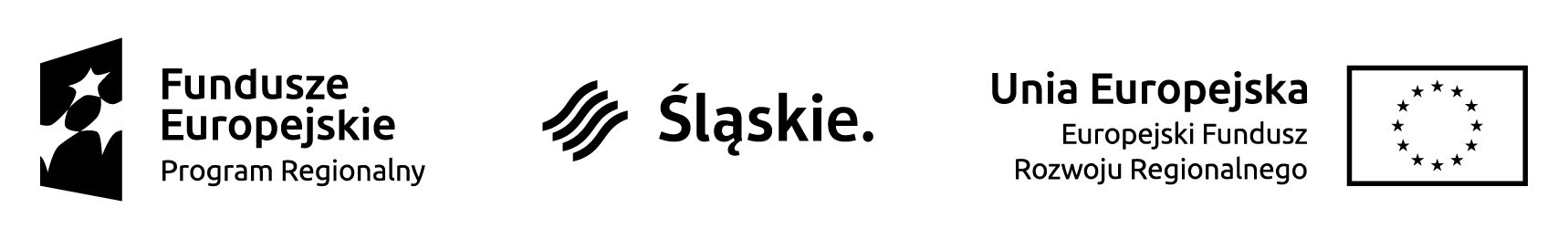 Załącznik nr 10UMOWA  nr …/IK/272/ZP/2018zawarta w dniu ……..  w Świętochłowicach w trybie przepisów ustawy z dnia 29 stycznia 2004 r. - Prawo zamówień publicznych, pomiędzy:Gminą Świętochłowice, ul. Katowicka 54, 41-600 Świętochłowice, NIP: 627 27 48 738, reprezentowaną przez: …………………………..…………………………..przy kontrasygnacie Skarbnika Miasta, zwaną w dalszej części umowy „Zamawiającym”,a  ……………………., z siedzibą: ………., KRS:………., NIP: ……….., reprezentowanym przez:…………………………,zwanym w dalszej części umowy „Wykonawcą”. § 1Przedmiot umowyZgodnie z rozstrzygniętym przetargiem nieograniczonym (nr zamówienia publicznego ZPU.271.17.2018) Zamawiający zleca, a Wykonawca zobowiązuje się do należytego wykonania na rzecz Zamawiającego zadania pn.: Przebudowa budynku przy ul. Łagiewnickiej 34
w Świętochłowicach na potrzeby Centrum Usług Społecznościowych, zwanego dalej „przedmiotem umowy”. Przedmiotem umowy jest wykonanie robót budowlanych polegających na remoncie i przebudowie budynku byłego ratusza przy ul. Łagiewnickiej 34 w Świętochłowicach wraz z zagospodarowaniem terenu przyległego na potrzeby Centrum Usług Społecznościowych, zgodnie z dokumentacją projektową pn.: Przebudowa budynku byłego ratusza przy ul. Łagiewnickiej 34 na potrzeby Centrum Usług Społecznościowych jako element rozwoju infrastruktury usług społecznych w Świętochłowicach.Szczegółowy zakres przedmiotu umowy określa specyfikacja istotnych warunków zamówienia, w tym załączniki do specyfikacji: opis przedmiotu zamówienia, dokumentacja projektowa, przedmiary robót, specyfikacje techniczne wykonania i odbioru robót oraz uzgodnienia branżowe,  które to dokumenty wraz z ofertą Wykonawcy stanowią integralną część niniejszej umowy.Wykonawca oświadcza, że posiada oraz będzie posiadał przez cały okres realizacji przedmiotu umowy odpowiednią wiedzę, doświadczenie, zdolność techniczną  i zawodową oraz zobowiązuje się wykonać przedmiot umowy przy zachowaniu należytej zawodowej staranności, zgodnie z prawem budowlanym.§ 2Termin wykonaniaPrzedmiot umowy zostanie wykonany w terminie do 30 kwietnia 2020 r.Zamawiający przekaże Wykonawcy teren budowy w terminie 14 dni od daty zawarcia niniejszej umowy.   Wykonawca zobowiązany jest do przedłożenia Zamawiającemu, najpóźniej w dniu przekazania terenu budowy, szczegółowego harmonogramu rzeczowo-finansowego realizacji robót, sporządzonego w formie wykresu Gantta, zawierającego poszczególne etapy robót, które mogą stanowić osobny element odbioru częściowego, z uwzględnieniem terminów realizacji każdego z tych elementów w okresach 14 dniowych oraz kolejności, w jakiej Wykonawca zamierza prowadzić roboty. Harmonogram winien odzwierciedlać koszty planowanych robót, zgodnie z kosztorysami ofertowymi Wykonawcy, a ponadto uwzględniać wartości robót możliwych do zafakturowania w poszczególnych latach realizacji, wynikające z zapisów § 4 ust. 5.Zaakceptowany przez Zamawiającego harmonogram, o którym mowa w § 3, stanowił będzie podstawę do realizacji robót.W przypadku zmiany terminów realizacji poszczególnych zakresów robót określonych w harmonogramie, Wykonawca zobowiązany jest do aktualizacji harmonogramu w terminie do 7 dni kalendarzowych od dnia wystąpienia okoliczności uzasadniających konieczność dokonania zmiany, a także do uzyskania akceptacji tej zmiany przez Zamawiającego.Wykonawca zobowiązany jest do niezwłocznego informowania o ewentualnych okolicznościach, mogących spowodować niedotrzymanie terminów wynikających z harmonogramu, przerwanie robót lub zmianę ich zakresu.W przypadku wystąpienia okoliczności i/lub opóźnień lub zwłoki w realizacji robót zgodnie z zatwierdzonym przez Zamawiającego harmonogramem, wskazujących na niewykonanie  przedmiotu umowy w terminie, określonym w ust. 1, Wykonawca zobowiązany jest do sporządzenia aktualizacji harmonogramu robót oraz przedstawienia programu naprawczego, tj. planu czynności/działań w zakresie zaangażowania środków, sprzętu i personelu, które to Wykonawca podjął lub zamierza podjąć w celu dotrzymania terminu wykonania umowy. Aktualizacja harmonogramu oraz program naprawczy wymagają akceptacji Zamawiającego. § 3Odbiór przedmiotu umowyŻadna część robót nie może być zakryta lub w inny sposób uczyniona niedostępną bez zgody Zamawiającego, który powinien mieć możliwość sprawdzenia każdej roboty, w tym robót zanikowych.Przedmiotem odbioru końcowego będzie całość zamówienia. Odbiór końcowy przedmiotu umowy potwierdzi protokół końcowy odbioru robót, podpisany przez wyznaczonego w umowie inspektora nadzoru Zamawiającego i kierownika budowy Wykonawcy. Na potrzeby odbioru końcowego, Wykonawca zobowiązany jest do sporządzenia w 2 (dwóch) egzemplarzach dokumentacji powykonawczej z naniesieniem ewentualnych zmian w stosunku do projektu wraz z oświadczeniem kierownika budowy oraz branżowych kierowników robót o wykonaniu robót zgodnie z dokumentacją, naniesionymi zmianami i prawem budowlanym, a także wraz z załączonym zbiorem atestów, certyfikatów i deklaracji zgodności/właściwości użytkowych dotyczących zabudowanych materiałów i urządzeń, protokołów badań i sprawdzeń, dzienników budowy, książek obmiarów, oraz ze wszystkimi niezbędnymi instrukcjami eksploatacji/obsługi i konserwacji urządzeń, kartami gwarancyjnymi urządzeń w oryginale, zaleceniami eksploatacyjnymi, oraz osobną teczką dla wykonanych sieci i przyłączy kanalizacyjnych, zawierającą co najmniej następujące dokumenty:protokoły odbioru podsypki i obsypki;rysunek powykonawczy z naniesieniem ewentualnych zmian w stosunku do projektu technicznego;pełną geodezyjną dokumentację powykonawczą (mapę zasadniczą, szkice polowe, wykaz współrzędnych (X,Y,Z), karty studni);oświadczenie kierownika robót o wykonaniu robót zgodnie z dokumentacją, naniesionymi zmianami i prawem budowlanym;raport z czyszczenia i prześwietlenia kanalizacji telewizją przemysłową wraz z materiałem filmowym;atesty na zastosowane materiały;wypełnioną książkę obiektu budowlanego dla sieci kanalizacyjnej.Całość dokumentacji powykonawczej należy również przekazać w formie elektronicznej, w formacie plików *.pdf, na nośniku typu pendrive.Dokumentacja geodezyjno-kartograficzna, sporządzona w wyniku geodezyjnej inwentaryzacji powykonawczej, powinna zawierać dane umożliwiające wniesienie zmian na mapę zasadniczą. Wykonawca zobowiązany jest przekazać do ośrodka dokumentacji geodezyjnej i kartograficznej oryginał przedmiotowej dokumentacji. Wykonawca dołączy do protokołu odbioru robót przez Zamawiającego odpowiedni protokół z uprzedniego odbioru tych samych robót, przeprowadzonego pomiędzy Wykonawcą lub podwykonawcą i podwykonawcami lub dalszymi podwykonawcami. Jeżeli w toku czynności odbioru zostaną stwierdzone wady lub usterki, Zamawiającemu przysługują następujące uprawnienia:jeżeli wady i usterki nadają się do usunięcia, może odmówić odbioru do czasu usunięcia wad i usterek;jeżeli wady i usterki nie nadają się do usunięcia i jeżeli uniemożliwiają użytkowanie zgodne z przeznaczeniem, Zamawiający może odstąpić od umowy lub żądać wykonania przedmiotu umowy po raz drugi.Strony postanawiają, że z czynności odbioru zostanie spisany protokół, zawierający wszelkie ustalenia dokonane w toku odbioru, jak też terminy wyznaczone na usunięcie stwierdzonych przy odbiorze wad.Wykonawca jest zobowiązany do zawiadomienia Zamawiającego o usunięciu wad i usterek oraz do żądania wyznaczenia terminu na odbiór zakwestionowanych poprzednio robót jako wadliwych.Odbiory częściowe dokonywane będą przez inspektora nadzoru w ciągu 3 dni roboczych od daty zgłoszenia. Za dni robocze należy rozumieć dni tygodnia od poniedziałku do piątku włącznie, za wyjątkiem dni ustawowo wolnych od pracy.Do odbiorów częściowych przepisy niniejszego paragrafu stosuje się odpowiednio.§ 4Wynagrodzenie i warunki płatnościStrony ustalają, iż za Wykonanie przedmiotu umowy,  Wykonawca otrzyma wynagrodzenie ryczałtowe, zgodnie z ofertą Wykonawcy, w wysokości netto: … zł, wartość podatku VAT: … zł, brutto: …. zł (słownie brutto: …..).Wynagrodzenie określone w ust. 1 zawiera ryzyko ryczałtu i obejmuje wszystkie koszty związane z realizacją przedmiotu umowy. Wynagrodzenie to jest niezmienne przez cały okres realizacji umowy. Wykonawca nie może żądać podwyższenia wynagrodzenia, chociażby w czasie zawarcia umowy nie można było przewidzieć rozmiaru  lub kosztów prac. Rozliczenie wykonania przedmiotu umowy nastąpi na podstawie faktur częściowych oraz faktury końcowej. Podstawą wystawienia faktur częściowych będzie podpisany przez Strony protokół odbioru bez zastrzeżeń fakturowanych zakresów robót wynikających ze szczegółowego harmonogramu, a w przypadku faktury końcowej – protokół końcowy odbioru bez zastrzeżeń przedmiotu umowy.Wartość zafakturowanych częściowo robót nie przekroczy 90% wartości wynagrodzenia określonego w ust. 1. Pozostałe 10 % wartości należnego wynagrodzenia zostanie zafakturowane po dokonaniu odbioru końcowego, potwierdzonego stosownym protokołem odbioru bez zastrzeżeń. W przypadku fakturowania częściowego wartość faktur nie może przekroczyć kwoty:1) 287 500,00 zł brutto w 2018 r.,2) 1 979 000,00  zł brutto w 2019 r.Zapłata należnego Wykonawcy wynagrodzenia nastąpi na podstawie prawidłowo wystawionej faktury VAT, w ciągu 30 dni od daty doręczenia faktury Zamawiającemu, do jego siedziby, wg klasyfikacji budżetowej: 853.85395.6057 oraz 853.85395.6059. Błędnie wystawiona faktura zostanie odesłana Wykonawcy i nie może stanowić podstawy do zapłaty wynagrodzenia. Zmiana klasyfikacji budżetowej, według której nastąpi płatność faktury, nie stanowi podstawy do zmiany umowy.Faktura winna zawierać następujące oznaczenie nabywcy: GMINA ŚWIĘTOCHŁOWICE, ul. Katowicka 54, 41-600 Świętochłowice, NIP: 627-27-48-738 oraz odbiorcy: Urząd Miejski ul. Katowicka 54, 41-600 Świętochłowice.W przypadku realizacji części przedmiotu umowy przez podwykonawcę lub dalszego podwykonawcę, warunkiem zapłaty przez Zamawiającego części należnego wynagrodzenia za odebrane roboty budowlane jest przedstawienie dowodów zapłaty wymagalnego wynagrodzenia podwykonawcom i dalszym podwykonawcom, biorącym udział w realizacji odebranych robót budowlanych, najpóźniej na 3 (trzy) dni robocze przed upływem 30 dniowego terminu, o którym mowa w ust. 6. W przypadku nieprzedstawienia przez Wykonawcę dowodów zapłaty, o których mowa w ust. 7, Zamawiający wstrzyma Wykonawcy wypłatę należnego wynagrodzenia za odebrane roboty budowlane w części równej sumie kwot wynikających z nieprzedstawionych dowodów zapłaty. Zapłata wstrzymanej części wynagrodzenia nastąpi w terminie 3 dni od daty przedstawienia Zamawiającemu w/wym. dowodów zapłaty.Za datę zapłaty Wykonawcy należności, uważa się datę wysłania przez Zamawiającego polecenia przelewu bankowego. Wykonawca wyraża zgodę na potrącenie ewentualnych kar umownych z przysługującego Wykonawcy wynagrodzenia. W przypadku odstąpienia przez Zamawiającego od umowy w trakcie jej realizacji, Wykonawcy przysługuje wynagrodzenie odpowiadające stopniowi zaawansowania prac, stwierdzone protokołem sporządzonym  przy udziale Zamawiającego.Zamawiający nie przewiduje udzielenia zaliczki.Strony umowy nie dopuszczają możliwości cesji wierzytelności. § 5Roboty zamienneZamawiający dopuszcza możliwość wprowadzenia robót zamiennych, których wykonanie ma służyć właściwej realizacji przedmiotu umowy, a które wynikły ze zmiany technologii wykonania robót, zmiany materiałów bądź urządzeń w stosunku do tych, które są określone w dokumentacji projektowej.Roboty zamienne mogą zostać wykonane wyłącznie na podstawie uprzednio sporządzonego protokołu konieczności, podpisanego przez kierownika budowy i inspektora nadzoru.Wynagrodzenie Wykonawcy za roboty zamienne zostanie ustalone na podstawie cen jednostkowych i wskaźników cenotwórczych wyszczególnionych w formularzu ofertowym oraz szczegółowym kosztorysie. Podstawą odbioru robót zamiennych będzie obmiar robót wraz z wyceną kosztorysową sporządzoną przez Wykonawcę.W przypadku zlecenia wykonania robót zamiennych, wysokość wynagrodzenia Wykonawcy określona w § 4 ust. 1 umowy ulegnie zmianie o różnicę pomiędzy wartością robót budowlanych wynikających z przedmiotu umowy, a wartością zleconych i wykonanych robót zamiennych.§ 6Przedstawiciele stronPrzedstawicielami Zamawiającego w toku realizacji umowy będą: .………………. – inspektor nadzoru w specjalności konstrukcyjno-budowlanej, koordynator inspektorów nadzoru, odpowiedzialny za realizację i rozliczenie niniejszej umowy; ……………… - inspektor nadzoru w specjalności instalacyjnej w zakresie sieci, instalacji urządzeń elektrycznych i elektroenergetycznych; ……………….- inspektor w specjalności instalacyjnej w zakresie sieci, instalacji i urządzeń cieplnych, wentylacyjnych, gazowych, wodociągowych i kanalizacyjnych. Przedstawicielami Wykonawcy w toku realizacji umowy, wskazanymi w ofercie Wykonawcy, będą: 1) .………………. - kierownik budowy z uprawnieniami budowlanymi do kierowania robotami w specjalności konstrukcyjno-budowlanej; 2) ……………… - kierownik robót z uprawnieniami budowlanymi do kierowania robotami w specjalności instalacyjnej w zakresie sieci, instalacji urządzeń elektrycznych i elektroenergetycznych;3) ……………….- kierownik robót z uprawnieniami budowlanymi do kierowania robotami w specjalności instalacyjnej w zakresie sieci, instalacji i urządzeń cieplnych, wentylacyjnych, gazowych, wodociągowych i kanalizacyjnych. Najpóźniej w dniu podpisania umowy, Wykonawca przedstawi Zamawiającemu kopie dokumentów potwierdzających uprawnienia osób, wymienionych w ust. 2 pkt 1-3 oraz ich przynależność do właściwej izby samorządu zawodowego. Zamawiający dopuszcza możliwość zmiany osób wymienionych w ust. 2 pkt 1-3 w sytuacji zdarzeń losowych takich jak: śmierć, choroba, utrata uprawnień, rezygnacja ze świadczenia usług, ustanie stosunku pracy lub w przypadku niewywiązywania się przez tę osobę z pełnionych obowiązków. Inicjatorem zmiany może być Zamawiający i Wykonawca. W przypadku konieczności dokonania przedmiotowej zmiany, Wykonawca winien przedłożyć Zamawiającemu propozycję osoby, która ma zastąpić osobę zmienianą, nie później niż 7 dni przed planowanym skierowaniem tej osoby do realizacji robót.  Zamawiający zaakceptuje taką zmianę wyłącznie wtedy, gdy kwalifikacje i doświadczenie wskazanej osoby będą takie same lub wyższe od wymaganych postanowieniami specyfikacji istotnych warunków zamówienia. Zmiana przedstawicieli Zamawiającego nie stanowi podstawy do zmiany umowy. § 7PodwykonawstwoWykonawca, zgodnie ze złożoną ofertą, zamierza powierzyć wykonanie części robót, tj. w zakresie: ……………… podwykonawcy -  ……………….Wykonawca, podwykonawca lub dalszy podwykonawca zamówienia na roboty budowlane zamierzający zawrzeć umowę o podwykonawstwo, której przedmiotem są roboty budowlane, jest obowiązany, w trakcie realizacji zamówienia publicznego na roboty budowlane, do przedłożenia Zamawiającemu projektu tej umowy, przy czym podwykonawca lub dalszy podwykonawca jest obowiązany dołączyć zgodę Wykonawcy na zawarcie umowy o podwykonawstwo o treści zgodnej z projektem umowy. Termin zapłaty wynagrodzenia podwykonawcy lub dalszemu podwykonawcy przewidziany w umowie o podwykonawstwo nie może być dłuższy niż 30 dni od dnia doręczenia Wykonawcy, podwykonawcy lub dalszemu podwykonawcy faktury lub rachunku, potwierdzających wykonanie zleconej podwykonawcy lub dalszemu podwykonawcy roboty budowlanej. Zamawiający, w terminie 7 dni od daty przedłożenia, zgłasza w formie pisemnej zastrzeżenia do projektu umowy o podwykonawstwo, której przedmiotem są roboty budowlane: niespełniającej wymagań określonych w specyfikacji istotnych warunków zamówienia; gdy przewiduje termin zapłaty wynagrodzenia dłuższy niż 30 dni. Niezgłoszenie w formie pisemnej zastrzeżeń do przedłożonego projektu umowy o podwykonawstwo, której przedmiotem są roboty budowlane, w terminie 7 dni, uważa się za akceptację projektu umowy przez Zamawiającego. Wykonawca, podwykonawca lub dalszy podwykonawca zamówienia na roboty budowlane przedkłada Zamawiającemu poświadczoną za zgodność z oryginałem kopię zawartej umowy o podwykonawstwo, której przedmiotem są roboty budowlane, w terminie 7 dni od dnia jej zawarcia. Zamawiający, w terminie 7 dni, zgłasza w formie pisemnej sprzeciw do umowy o podwykonawstwo, której przedmiotem są roboty budowlane, w przypadkach o których mowa w ust. 4. Niezgłoszenie w formie pisemnej sprzeciwu do przedłożonej umowy o podwykonawstwo, której przedmiotem są roboty budowlane, w terminie 7 dni, uważa się za akceptację umowy przez Zamawiającego.  Wykonawca, podwykonawca lub dalszy podwykonawca zamówienia na roboty budowlane przedkłada Zamawiającemu poświadczoną za zgodność z oryginałem kopię zawartej umowy o podwykonawstwo, której przedmiotem są dostawy lub usługi, w terminie 7 dni od dnia jej zawarcia, z wyłączeniem umów o podwykonawstwo o wartości mniejszej niż 0,5% wartości umowy w sprawie zamówienia publicznego. Wyłączenie, o którym mowa wyżej, nie dotyczy umów o podwykonawstwo o wartości większej niż 50 000 zł. W przypadku, gdy w umowie, o której mowa w ust. 9, termin zapłaty wynagrodzenia jest dłuższy niż 30 dni, Zamawiający informuje o tym Wykonawcę i wzywa go do doprowadzenia do zmiany tej umowy pod rygorem wystąpienia o zapłatę kary umownej. Przepisy ust. 2–10 stosuje się odpowiednio do zmian umowy o podwykonawstwo. Jeżeli zmiana albo rezygnacja z podwykonawcy dotyczy podmiotu innego (tzw. podmiot trzeci), na którego zasoby Wykonawca powoływał się, na zasadach określonych w art. 22a ust. 1 ustawy z dnia 29 stycznia 2004 r. – Prawo zamówień publicznych, w celu wykazania spełniania warunków udziału w postępowaniu, Wykonawca jest obowiązany wykazać Zamawiającemu, że proponowany inny podwykonawca lub wykonawca samodzielnie spełnia je w stopniu nie mniejszym niż podwykonawca, na którego zasoby wykonawca powoływał się w trakcie postępowania o udzielenie zamówienia. Zamawiający dokona bezpośredniej zapłaty wymagalnego wynagrodzenia przysługującego podwykonawcy lub dalszemu podwykonawcy, który zawarł zaakceptowaną przez Zamawiającego umowę o podwykonawstwo, której przedmiotem są roboty budowlane, lub który zawarł przedłożoną Zamawiającemu umowę o podwykonawstwo, której przedmiotem są dostawy lub usługi, w przypadku uchylenia się od obowiązku zapłaty odpowiednio przez Wykonawcę, podwykonawcę lub dalszego podwykonawcę zamówienia na roboty budowlane, dostawę lub usługi. Wynagrodzenie, o którym mowa w ust. 13, dotyczy wyłącznie należności powstałych po zaakceptowaniu przez Zamawiającego umowy o podwykonawstwo, której przedmiotem są roboty budowlane lub po przedłożeniu Zamawiającemu poświadczonej za zgodność kopii umowy o podwykonawstwo, której przedmiotem są dostawy lub usługi.Bezpośrednia zapłata obejmuje wyłącznie należne wynagrodzenie, bez odsetek, należnych podwykonawcy lub dalszemu podwykonawcy.  Przed dokonaniem bezpośredniej zapłaty Zamawiający jest obowiązany umożliwić Wykonawcy zgłoszenie w formie pisemnej uwag dotyczących zasadności bezpośredniej zapłaty wynagrodzenia podwykonawcy lub dalszemu podwykonawcy, o których mowa w ust. 13. Zgłoszenie przez Wykonawcę uwag winno nastąpić w terminie 7 dni od daty otrzymania od Zamawiającego przedmiotowej informacji. W przypadku zgłoszenia uwag, o których mowa w ust. 16, w terminie wskazanym przez Zamawiającego, Zamawiający może:nie dokonać bezpośredniej zapłaty wynagrodzenia podwykonawcy lub dalszemu podwykonawcy, jeżeli Wykonawca wykaże niezasadność takiej zapłaty, albo złożyć do depozytu sądowego kwotę potrzebną na pokrycie wynagrodzenia podwykonawcy lub dalszego podwykonawcy w przypadku istnienia zasadniczej wątpliwości Zamawiającego co do wysokości należnej zapłaty lub podmiotu, któremu płatność się należy, albo dokonać bezpośredniej zapłaty wynagrodzenia podwykonawcy lub dalszemu podwykonawcy, jeżeli podwykonawca lub dalszy podwykonawca wykaże zasadność takiej zapłaty. W przypadku dokonania bezpośredniej zapłaty podwykonawcy lub dalszemu podwykonawcy, Zamawiający potrąca kwotę wypłaconego wynagrodzenia z wynagrodzenia należnego Wykonawcy. Konieczność dwukrotnego dokonywania bezpośredniej zapłaty podwykonawcy lub dalszemu podwykonawcy lub konieczność dokonania bezpośrednich zapłat na sumę większą niż 5% wartości umowy może stanowić podstawę do odstąpienia przez Zamawiającego od umowy. W przypadkach, o których mowa w ust. 2, 6, 9,  przedkładający może poświadczyć za zgodność z oryginałem kopię umowy o podwykonawstwo. Zlecenie wykonania części przedmiotu umowy podwykonawcom nie zmienia zobowiązań Wykonawcy wobec Zamawiającego za wykonanie tej części zamówienia. Wykonawca jest odpowiedzialny za działania, uchybienia oraz zaniedbania podwykonawców i dalszych podwykonawców, a także ich pracowników w takim samym stopniu jakby to były działania, uchybienia lub zaniedbania jego własnych pracowników. W przypadku przystąpienia podwykonawcy lub dalszego podwykonawcy do robót budowlanych przed akceptacją umowy o podwykonawstwo lub jej zmiany przez Zamawiającego,  lub pomimo nie uzyskania przez Wykonawcę zgody na zawarcie umowy o podwykonawstwo z podwykonawcą lub dalszym podwykonawcą:Zamawiający uprawniony będzie do wstrzymania wykonywanych robót budowlanych, w tym przez podwykonawcę lub dalszego podwykonawcę, do czasu przedstawienia przez Wykonawcę albo podwykonawcę Zamawiającemu projektu umowy o podwykonawstwo lub kopii umowy o podwykonawstwo z podwykonawcą lub dalszym podwykonawcą wraz z częścią dokumentacji dotyczącej wykonania robót określonych w umowie o podwykonawstwo lub projekcie umowy o podwykonawstwo z podwykonawcą lub dalszym podwykonawcą i uzyskania przez Wykonawcę lub podwykonawcę zgody na zawarcie rzeczonej umowy o podwykonawstwo, w trybie określonym w ust. 2-11. Niewykonanie robót budowlanych w terminie określonym w § 2 ust. 1 umowy, spowodowane tym wstrzymaniem, kwalifikowane będzie jako zwłoka Wykonawcy;Zamawiający uprawniony będzie do wstrzymania wypłaty wynagrodzenia należnego Wykonawcy do czasu przedstawienia przez Wykonawcę Zamawiającemu projektu umowy o podwykonawstwo lub kopii umowy o podwykonawstwo z podwykonawcą lub dalszym podwykonawcą wraz z częścią dokumentacji dotyczącej wykonania robót budowlanych określonych w umowie o podwykonawstwo lub projekcie umowy o podwykonawstwo z podwykonawcą lub dalszym podwykonawcą i uzyskania przez Wykonawcę zgody na zawarcia umowy o podwykonawstwo z podwykonawcą lub dalszym podwykonawcą.W przypadku przystąpienia podwykonawcy do robót budowlanych pomimo nie uzyskania przez Wykonawcę lub podwykonawcę zgody na zawarcie umowy o podwykonawstwo z podwykonawcą lub dalszym podwykonawcą, Zamawiający uprawniony będzie ponadto do odstąpienia od niniejszej umowy z Wykonawcą, w całości lub części. Jeżeli powierzenie podwykonawcy wykonania części zamówienia nastąpi w trakcie realizacji umowy, Wykonawca na żądanie zamawiającego przedstawia oświadczenie, o którym mowa w art. 25a ust. 1 ustawy Prawo zamówień publicznych lub oświadczenia lub dokumenty potwierdzające brak podstaw wykluczenia wobec tego podwykonawcy. Jeżeli Zamawiający stwierdzi, że wobec danego podwykonawcy zachodzą podstawy wykluczenia, wykonawca obowiązany jest zastąpić tego podwykonawcę lub zrezygnować z powierzenia wykonania części zamówienia podwykonawcy. Postanowienia ust. 24 i 25 stosuje się wobec dalszych podwykonawców. Powierzenie wykonania części zamówienia podwykonawcom lub dalszym podwykonawcom nie zwalnia Wykonawcy z odpowiedzialności za należyte wykonanie tego zamówienia.§ 8Obowiązki stronDo obowiązków Zamawiającego należy w szczególności:protokolarne przekazanie Wykonawcy terenu budowy;przekazanie Wykonawcy w formie papierowej kompletnej dokumentacji projektowej,  specyfikacji technicznych wykonania i odbioru robót budowlanych, przedmiarów robót, uzgodnień branżowych oraz pozwolenia na budowę;dokonanie odbiorów częściowych i końcowego;zapłata należnego wynagrodzenia.Do obowiązków Wykonawcy  należy w szczególności:protokolarne przejęcie od Zamawiającego terenu budowy;zapewnienie ochrony mienia znajdującego się na terenie budowy, w szczególności pod względem przeciwpożarowym; wykonywanie robót zgodnie z postanowieniami umowy, zasadami wiedzy technicznej i sztuki budowlanej, przy uwzględnieniu obowiązujących norm i przepisów prawa,  a także  w oparciu o dokumentację projektową, specyfikacje techniczne wykonania i odbioru robót, uzgodnienia branżowe oraz wytyczne i wszelkie zalecenia uzgodnione do wykonania w czasie realizacji zadania ze służbami Zamawiającego (inspektorami nadzoru);zapewnienie kierownictwa i nadzoru nad realizacją przedmiotu umowy, siły roboczej, materiałów, sprzętu oraz urządzeń niezbędnych do wykonania przedmiotu umowy oraz usunięcia wad w takim zakresie, w jakim jest to wymienione w dokumentach umownych lub może być logicznie wywnioskowane;Pozostałe  obowiązki, zobowiązania Wykonawcy oraz wytyczne realizacyjne, określone zostały w opisie przedmiotu zamówienia, stanowiącym załącznik do specyfikacji istotnych warunków zamówienia.Wykonawca ponosi całkowitą odpowiedzialność materialną i prawną za szkody spowodowane działalnością Wykonawcy i jego podwykonawców wynikłe z realizacji przedmiotu niniejszej umowy, powstałe u Zamawiającego i osób trzecich. Nie dotyczy to zakłóceń będących normalnym następstwem prowadzenia czynności i robót przewidzianych umową, których zgodnie z rzetelną praktyką budowlaną Wykonawca nie mógł uniknąć.Wykonawca oświadcza, iż ujął w swojej ofercie cenowej wszystkie roboty towarzyszące i zabezpieczające a nie wyszczególnione w przedmiarach robót, dokumentacji projektowej i opisie robót oraz inne prace umożliwiające Wykonawcy wykonanie robót podstawowych ujętych w przedmiarach oraz dokumentacji projektowej.Wykonawca ma obowiązek znać i stosować w czasie prowadzenia robót wszelkie przepisy dotyczące ochrony środowiska naturalnego i bezpieczeństwa pracy. Opłaty i kary za przekroczenie w trakcie robót norm, określonych w odpowiednich przepisach dotyczących ochrony środowiska i bezpieczeństwa pracy, ponosi Wykonawca. Wykonawca zobowiązany jest do niezwłocznego informowania Zamawiającego o każdej zmianie adresu siedziby i o każdej innej zmianie działalności, mogącej mieć wpływ na realizację umowy.Wykonawca jest wytwórcą i posiadaczem odpadów w rozumieniu przepisów ustawy z dnia 14 grudnia 2012 r. o odpadach. Wykonawca w trakcie realizacji zamówienia ma obowiązek w pierwszej kolejności poddania odpadów budowlanych (odpadów betonowych, gruzu budowlanego) odzyskowi, a jeżeli z przyczyn technologicznych jest to niemożliwe lub nie uzasadnione z przyczyn ekologicznych lub ekonomicznych - zobowiązany jest do przekazania powstałych odpadów do unieszkodliwiania. Wykonawca zobowiązany jest udokumentować Zamawiającemu sposób gospodarowania tymi odpadami, jako warunek dokonania odbioru końcowego realizowanego zamówienia. § 9Gwarancja i rękojmiaWykonawca udziela rękojmi i gwarancji na roboty budowlane na okres 60 miesięcy, natomiast na zabudowane materiały i urządzenia - gwarancji dostawcy lub ich producenta, licząc od daty odbioru końcowego bez zastrzeżeń przedmiotu umowy.W okresie gwarancji i rękojmi Wykonawca zobowiązany jest do nieodpłatnego usuwania zaistniałych wad i usterek w terminach ustalonych przez Zamawiającego. Przystąpienie Wykonawcy do usuwania wad i usterek winno nastąpić nie później niż w ciągu … dni od daty otrzymania wezwania do ich usunięcia, a w przypadku wad i usterek zagrażających życiu – bezzwłocznie. Jeżeli Wykonawca nie usunie wykrytych wad i usterek w terminie ustalonym przez Zamawiającego, Zamawiający może zlecić ich usunięcie osobie trzeciej (innemu wykonawcy) na koszt i ryzyko Wykonawcy. O zamiarze powierzenia usunięcia wad i usterek osobie trzeciej Zamawiający powinien zawiadomić Wykonawcę co najmniej na 3 (trzy) dni wcześniej. Koszt usunięcia wad i usterek przez osobę trzecią zostanie w takim przypadku potrącony z zabezpieczenia należytego wykonania umowy wniesionego przez Wykonawcę.Dochodzenie roszczeń z tytułu rękojmi i gwarancji możliwe jest także po upływie terminu rękojmi i gwarancji, w przypadku reklamowania wady przed upływem terminu.                                                      § 10Zabezpieczenie należytego wykonania umowyStrony postanawiają, że tytułem zabezpieczenia należytego wykonania umowy Wykonawca najpóźniej w dniu zawarcia umowy wniesie zabezpieczenie w formie dopuszczonej prawnie przez ustawę Prawo zamówień publicznych (art. 148 ust. 1) w wysokości 10 % zaoferowanej ceny ofertowej (brutto), tj. kwotę  …… zł (słownie: …………). Zabezpieczenie wniesione w pieniądzu Wykonawca wpłaca przelewem na rachunek bankowy wskazany przez Zamawiającego.W przypadku wniesienia wadium w pieniądzu Wykonawca może wyrazić zgodę na zaliczenie kwoty wadium na poczet zabezpieczenia.Jeżeli zabezpieczenie wniesiono w pieniądzu,  Zamawiający przechowuje je na oprocentowanym rachunku bankowym. Zamawiający zwraca zabezpieczenie wniesione w pieniądzu z odsetkami wynikającymi z umowy rachunku bankowego, na którym było ono przechowywane, pomniejszone o koszt prowadzenia tego rachunku oraz prowizji bankowej za przelew pieniędzy na rachunek bankowy Wykonawca.W trakcie realizacji umowy Wykonawca może dokonać zmiany formy zabezpieczenia na jedną lub kilka form, o których mowa w ustawie Prawo zamówień publicznych (art. 148 ust. 1).Zmiana formy zabezpieczenia jest dokonywana z zachowaniem ciągłości zabezpieczenia 
i bez zmniejszenia jego wysokości. Zamawiający zastrzega, że w przypadku wniesienia zabezpieczenia w formie gwarancji bankowej lub ubezpieczeniowej, gwarancja ta winna mieć charakter abstrakcyjny, to jest zobowiązywać Gwaranta nieodwołalnie i bezwarunkowo do wypłacenia Zamawiającemu jako Beneficjentowi gwarancji kwoty objętej żądaniem wypłaty, na pierwsze pisemne żądanie Zamawiającego wskazujące na niewykonanie lub nienależyte wykonanie umowy. Przedstawiona przez Wykonawcę gwarancja bankowa lub ubezpieczeniowa nie może w szczególności zawierać żadnych postanowień, na mocy których Gwarant byłby uprawniony do merytorycznego badania zasadności żądania wypłaty. W przypadku zamieszczenia w gwarancji zapisu, dotyczącego konieczności potwierdzenia własnoręczności podpisu osoby, która wystąpiła do Gwaranta w imieniu Zamawiającego (Beneficjenta) z żądaniem zapłaty, zapis ten winien uwzględniać możliwość  potwierdzenia własnoręczności podpisu tej osoby przez radcę prawnego.Gwarancja bankowa lub ubezpieczeniowa złożona tytułem zabezpieczenia należytego wykonania umowy będzie zobowiązywała Gwaranta lub Ubezpieczyciela do wypłaty do 100 % wartości zabezpieczenia, o której mowa ust. 1, przez okres obowiązywania umowy powiększony o 30 dni. Gwarancja bankowa lub ubezpieczeniowa złożona tytułem zabezpieczenia roszczeń z tytułu rękojmi za wady będzie zobowiązywała Gwaranta lub Ubezpieczyciela do wypłaty do 30 % wartości zabezpieczenia, o której mowa ust. 1, przez okres rękojmi powiększony o 15 dni. Złożona przez Wykonawcę gwarancja bankowa lub ubezpieczeniowa winna nadto zawierać klauzulę stanowiącą, iż wszelkie spory dotyczące gwarancji podlegają rozstrzygnięciu zgodnie z prawem Rzeczypospolitej Polskiej, przed sądem powszechnym właściwym dla siedziby Zamawiającego. Zamawiający zwróci 70% kwoty zabezpieczenia w terminie 30 dni od dnia wykonania zamówienia i uznania przez Zamawiającego za należycie wykonane. Kwota pozostawiona na zabezpieczenie roszczeń z tytułu rękojmi za wady w wysokości 30% zabezpieczenia zwrócona zostanie nie później niż w 15 dniu po upływie okresu rękojmi za wady.Jeżeli okres na jaki zostanie wniesione zabezpieczenie przekroczy 5 lat, zabezpieczenie w pieniądzu należy wnieść na cały ten okres, a zabezpieczenie w innej formie -  na okres nie krótszy niż 5 lat, z jednoczesnym zobowiązaniem Wykonawcy do przedłużenia zabezpieczenia lub wniesienia nowego zabezpieczenia na kolejne okresy. W przypadku nieprzedłużenia lub niewniesienia nowego zabezpieczenia najpóźniej na 30 dni przed upływem terminu ważności dotychczasowego zabezpieczenia wniesionego w innej formie niż w pieniądzu, Zamawiający zmieni formę na zabezpieczenie w pieniądzu, poprzez wypłatę kwoty z dotychczasowego zabezpieczenia. Wypłaty tej Zamawiający dokona nie później niż w ostatnim dniu ważności zabezpieczenia. Wykonawca bez wezwania ze strony Zamawiającego zobowiązany jest przedłużać okres ważności gwarancji bankowej/ubezpieczeniowej, tak aby utrzymywać jej ważność przez cały okres obowiązywania umowy.Oryginał aneksu przedłużającego termin gwarancji bankowej/ubezpieczeniowej należy dostarczyć Zamawiającemu co najmniej na 7 dni przed upływem okresu jej ważności.Zamawiający nie dopuszcza tworzenia zabezpieczenia przez potrącenia z należności za częściowo wykonane roboty budowlane.§ 11Ubezpieczenie odpowiedzialności cywilnejWykonawca zobowiązany jest do przedstawienia Zamawiającemu, najpóźniej w dniu podpisania umowy, opłaconej polisy lub innego dokumentu potwierdzającego, że jest ubezpieczony od odpowiedzialności cywilnej w zakresie prowadzonej działalności związanej z przedmiotem umowy, na sumę ubezpieczenia nie niższą niż wartość niniejszej umowy wraz z dowodem opłaty należnej składki.W przypadku płatności w ratach, Wykonawca przedstawi Zamawiającemu dowód opłacenia składki ubezpieczenia najpóźniej następnego dnia po dacie płatności kolejnej raty.Wykonawca zobowiązany jest do utrzymywania aktualności polisy lub innego dokumentu przez cały okres realizacji przedmiotu umowy. W przypadku przedłużenia okresu ubezpieczenia, Wykonawca przedstawi Zamawiającemu dowód opłacenia składki ubezpieczenia najpóźniej następnego dnia po dacie dokonanego przedłużenia.§ 12Klauzula zatrudnieniaWykonawca oświadcza, że następujące czynności, związane z realizacją przedmiotu umowy,  będą wykonywane przez osoby zatrudnione na podstawie umowy o pracę: roboty ziemne związane z przemieszczaniem lub zagęszczaniem gruntu, wykopy;roboty, przy wykonywaniu których występuje ryzyko upadku z wysokości ponad 1,0 m;roboty rozbiórkowe;roboty elektryczne;roboty wykonywane pod, na, nad lub w pobliżu przewodów linii elektroenergetycznych;roboty budowlane, przy prowadzeniu których występują działania substancji chemicznych lub czynników biologicznych, zagrażających bezpieczeństwu i zdrowiu ludzi;roboty malarskie, izolacyjne i impregnacyjne;8) roboty budowlane prowadzone w studniach; 9) roboty budowlane prowadzone przy montażu ciężkich elementów prefabrykowanych. Jeżeli czynności określone w ust. 1 będą wykonywane przez podwykonawcę, osoby wykonujące te czynności winny być zatrudnione przez podwykonawcę na podstawie umowy o pracę.  W trakcie realizacji zamówienia na każde wezwanie Zamawiającego w wyznaczonym w tym wezwaniu terminie, nie krótszym niż 3 dni robocze, Wykonawca przedłoży Zamawiającemu wskazane poniżej dowody w celu potwierdzenia spełnienia wymogu zatrudnienia na podstawie umowy o pracę przez Wykonawcę lub Podwykonawcę osób wykonujących wskazane w ust. 1 czynności w trakcie realizacji zamówienia:oświadczenie Wykonawcy lub Podwykonawcy o zatrudnieniu na podstawie umowy o pracę osób wykonujących czynności, których dotyczy wezwanie Zamawiającego. Oświadczenie to powinno zawierać w szczególności: dokładne określenie podmiotu składającego oświadczenie, datę założenia oświadczenia, wskazanie, że objęte wezwaniem czynności wykonują osoby zatrudnione na podstawie umowy o pracę wraz ze wskazaniem liczby tych osób, rodzaju umowy o pracę i wymiaru etatu oraz podpis osoby uprawnionej do złożenia oświadczenia w imieniu Wykonawcy lub Podwykonawcy;poświadczoną za zgodność z oryginałem odpowiednio przez Wykonawcę lub Podwykonawcę kopię umowy/umów o pracę osób wykonujących w trakcie realizacji zamówienia  czynności, których dotyczy ww. oświadczenie Wykonawcy lub Podwykonawcy (wraz z dokumentem regulującym zakres obowiązków, jeżeli został sporządzony). Kopia umowy/umów powinna zostać zanonimizowana w sposób zapewniający ochronę danych osobowych pracowników, zgodnie z przepisami ustawy z dnia 29 sierpnia 1997 r. o ochronie danych osobowych, tj. w szczególności bez adresów, nr PESEL pracowników. Informacje takie jak: imię i nazwisko pracownika, data zawarcia umowy, rodzaj umowy  o pracę i wymiar etatu, rodzaj pracy powinny być możliwe do zidentyfikowania,zaświadczenie właściwego oddziału ZUS, potwierdzające opłacanie przez Wykonawcę lub Podwykonawcę składek na ubezpieczenie społeczne i zdrowotne z tytułu zatrudnienia ma podstawie umów o pracę za ostatni okres rozliczeniowy, poświadczoną za zgodność z oryginałem odpowiednio przez Wykonawcę lub Podwykonawcę kopię dowodu potwierdzającego zgłoszenie pracownika przez pracodawcę do ubezpieczeń, zanonimizowaną w sposób zapewniający ochronę danych osobowych pracowników, zgodnie z przepisami ustawy z dnia 29 sierpnia 1997 r. o ochronie danych osobowych.Nieprzedłożenie przez Wykonawcę dokumentów, o których mowa w ust. 3 w terminie wskazanym przez Zamawiającego zgodnie z ust. 3, będzie traktowane jako niewypełnienie obowiązku zatrudnienia pracowników na podstawie umowy o prace, co będzie skutkować naliczeniem kar umownych określonych w § 13 ust. 1 pkt 9 i 10.Opóźnienie przedłożenia dokumentów, o których mowa w ust. 3, przekraczające 10 dni roboczych traktowane będzie jako niewypełnienie obowiązku zatrudnienia pracowników na podstawie umowy o pracę i może stanowić podstawę do odstąpienia od umowy z winy Wykonawcy. Wykonawca zobowiązany jest do zawarcia w treści umowy z podwykonawcą zapisów umożliwiających realizację obowiązku wynikającego z niniejszego paragrafu.W przypadku uzasadnionych wątpliwości co do zatrudnienia osób wskazanych w ust. 1, jak również przestrzegania prawa pracy przez Wykonawcę lub Podwykonawcę, Zamawiający może zwrócić się o przeprowadzenie kontroli przez Państwową Inspekcję Pracy.§ 13Kary umowneWykonawca zapłaci Zamawiającemu kary umowne :za opóźnienie w zakończeniu wykonania przedmiotu umowy - w wysokości 0,1 % wynagrodzenia brutto, określonego w § 4 ust. l za każdy dzień opóźnienia;za opóźnienie w usunięciu wad stwierdzonych w okresie gwarancji i rękojmi - w wysokości 0,1% wynagrodzenia brutto, określonego w § 4 ust. l za każdy dzień opóźnienia liczonego od następnego dnia po upływie terminu wyznaczonego na usunięcie tych wad;za odstąpienie od umowy z przyczyn leżących po stronie Wykonawcy - w wysokości 20% wynagrodzenia brutto, określonego w § 4 ust l. Zamawiający zachowuje w tym przypadku prawo do kar umownych należnych do dnia odstąpienia oraz do roszczeń z tytułu rękojmi i gwarancji odnośnie prac dotychczas wykonanych; za brak przedłużenia terminu ważności zabezpieczenia należytego wykonania umowy, w wysokości 10 % kwoty zabezpieczenia określonej w § 10 ust. 1, za każdy stwierdzony przypadek;za brak zapłaty lub nieterminową zapłatę wynagrodzenia należnego podwykonawcom lub dalszym podwykonawcom - w wysokości 0,1% wynagrodzenia brutto należnego podwykonawcy za wykonane usługi, dostawy bądź roboty budowlane za każdy dzień zwłoki w stosunku do umownego terminu płatności;za nieprzedłożenie do zaakceptowania Zamawiającemu projektu umowy o podwykonawstwo, której przedmiotem są roboty budowlane - w wysokości 5000,00 zł za każdy stwierdzony przypadek;za nieprzedłożenie poświadczonej za zgodność z oryginałem kopii umowy o podwykonawstwo lub jej zmiany - w wysokości  5000,00 zł za każdy stwierdzony przypadek;w wysokości 0,05 % wynagrodzenia brutto, określonego w § 4 ust.1, za każdy dzień opóźnienia we wprowadzeniu zmiany do umowy o podwykonawstwo w zakresie terminu zapłaty, po terminie wyznaczonym przez Zamawiającego na wprowadzenie tej zmiany;za powierzenie przez Wykonawcę realizacji prac osobie nie zatrudnionej na podstawie umowy o pracę – w wysokości 5000,00 zł za każdy stwierdzony przypadek;za opóźnienie w przekazaniu dokumentów, o których mowa w § 12 ust. 3 – w wysokości 2000,00 zł za każdy rozpoczęty dzień opóźnienia, licząc od dnia następującego po dniu wyznaczonym na ich przekazanie;za opóźnienie w przedłożeniu Zamawiającemu do akceptacji harmonogramu prowadzenia robót lub jego aktualizacji – w wysokości 500,00 zł za każdy dzień opóźnienia;za nieterminowe dostarczenie opłaconej polisy lub innego dokumentu, o którym mowa w § 11 ust.1 umowy - w wysokości 2 000 zł za każdy rozpoczęty dzień opóźnienia w dostarczeniu dokumentów ubezpieczenia;za nieterminowe przedstawienie dowodów opłacenia raty składki lub przedłużenia okresu ubezpieczenia, o których mowa w § 11 ust. 2 i 3 w wysokości 1 000 zł za każdy rozpoczęty dzień opóźnienia w dostarczeniu dokumentów.Wskazane w niniejszym paragrafie kary umowne nie wykluczają dochodzenia przez Zamawiającego odszkodowania na zasadach ogólnych w przypadku, gdy zastrzeżona kwota kary umownej nie pokryje w całości szkody poniesionej przez Zamawiającego.Wykonawca zapłaci Zamawiającemu kary umowne w terminie 7 dni od daty otrzymania noty obciążeniowej, na rachunek bankowy wskazany w wezwaniu. W razie opóźnienia w zapłacie Zamawiający dokona potrącenia kar umownych z przysługującego Wykonawcy wynagrodzenia.§ 14OdstąpienieW razie zaistnienia istotnej zmiany okoliczności powodującej, że wykonanie umowy nie leży w interesie publicznym, czego nie można było przewidzieć w chwili zawarcia umowy, lub dalsze wykonywanie umowy może zagrozić istotnemu interesowi bezpieczeństwa państwa lub bezpieczeństwu publicznemu, Zamawiający może odstąpić od umowy w terminie 30 dni od dnia powzięcia wiadomości o tych okolicznościach. Zamawiającemu przysługuje prawo odstąpienia od niniejszej umowy lub jej części z winy Wykonawcy:gdy zostanie wszczęte postępowanie egzekucyjne przeciwko Wykonawcy, zgłoszony zostanie wniosek o otwarcie postępowania likwidacyjnego lub wniosek o ogłoszenie upadłości Wykonawcy, a okoliczności złożenia tych wniosków i wszczęcia tych postępowań wskazują na ryzyko niewykonania lub nienależytego wykonania umowy przez Wykonawcę; gdy Wykonawca nie rozpoczął robót bez uzasadnionych przyczyn oraz nie kontynuuje ich, pomimo wezwania Zamawiającego złożonego na piśmie;gdy Wykonawca przerwał prowadzenie robót na okres dłuższy niż 7 dni bez uzasadnionych przyczyn oraz nie kontynuuje ich, pomimo wezwania Zamawiającego złożonego na piśmie;gdy opóźnienie w wykonaniu przedmiotu umowy jest dłuższe niż 30 dni w odniesieniu do terminu określonego w § 2 ust.1;jeżeli wady i usterki stwierdzone w toku czynności odbioru nie nadają się do usunięcia i jeżeli uniemożliwiają użytkowanie przedmiotu umowy zgodnego z jego przeznaczeniem;w przypadku stwierdzenia przez Zamawiającego przystąpienia podwykonawcy do robót budowlanych na zadaniu pomimo nie uzyskania przez Wykonawcę lub podwykonawcę zgody na zawarcie umowy o podwykonawstwo z podwykonawcą lub dalszym podwykonawcą;w przypadku niewypełnienia obowiązku zatrudnienia pracowników na podstawie umowy o pracę;w razie konieczności dokonania przez Zamawiającego bezpośredniej zapłaty wynagrodzenia podwykonawcy lub dalszemu podwykonawcy w przypadkach, o których mowa w § 7 ust. 19. Odstąpienie od umowy winno być dokonane na piśmie w ciągu 30 dni od dnia zaistnienia przesłanki do odstąpienia, z podaniem przyczyn odstąpienia; stanie się skuteczne z chwilą doręczenia drugiej stronie pisemnego oświadczenia o odstąpieniu.§ 15Zmiana umowyZmiana umowy może być dokonana w przypadkach określonych w art. 144 ustawy – Prawo zamówień publicznych. Zamawiający przewiduje możliwości zmiany umowy na podstawie art. 144 ust. 1 pkt 1 ustawy Prawo zamówień publicznych w przypadku zaistnienia niżej wymienionych okoliczności:zmiany podwykonawcy, określonego w § 7 ust. 1;  zmiany osobowej na podstawie § 6 ust. 4;w zakresie terminu realizacji umowy – w przypadku zwiększenia czasochłonności wykonania robót zamiennych, o których mowa w § 5 ust. 1, w stosunku do czasochłonności robót podstawowych objętych przedmiotem umowy;w zakresie wynagrodzenia – w przypadku konieczności zmiany wysokości wynagrodzenia, określonego w § 4 ust. 1, na skutek okoliczności, o których mowa w § 5 ust. 4;Zamawiający przewiduje możliwość zmiany  postanowień niniejszej umowy w stosunku do treści oferty w zakresie wysokości wynagrodzenia brutto, określonego w § 4 ust. l umowy w przypadku:zmiany stawki podatku od towarów i usług,zmiany wysokości minimalnego wynagrodzenia za pracę ustalonego na podstawie przepisów ustawy o minimalnym wynagrodzeniu za pracę,zmiany zasad podlegania ubezpieczeniom społecznym lub ubezpieczeniu zdrowotnemu lub wysokości stawki składki na ubezpieczenie społeczne lub zdrowotne,Zmiana wysokości wynagrodzenia należnego Wykonawcy w przypadku zaistnienia przesłanki, o której mowa w ust. 3 pkt 1, będzie odnosić się wyłącznie do części przedmiotu umowy zrealizowanej po dniu wejścia w życie przepisów zmieniających stawkę podatku od towarów i usług oraz wyłącznie do części przedmiotu umowy, do której zastosowanie znajdzie zmiana stawki podatku od towarów i usług.W przypadku zmiany, o której mowa w ust. 3 pkt 1 wartość wynagrodzenia netto nie zmieni się, natomiast  wartość wynagrodzenia brutto zostanie wyliczona na podstawie nowych przepisów podatkowych.Zmiana wysokości wynagrodzenia w przypadku zaistnienia przesłanki, o której mowa w ust. 3 pkt  2 lub 3, będzie obejmować wyłącznie część wynagrodzenia należnego Wykonawcy, w odniesieniu do której nastąpiła zmiana wysokości kosztów wykonania umowy przez Wykonawcę w związku z wejściem w życie odpowiednio przepisów zmieniających wysokość minimalnego wynagrodzenia za pracę lub dokonujących zmian w zakresie zasad podlegania ubezpieczeniom społecznym lub ubezpieczeniu zdrowotnemu lub w zakresie wysokości stawki składki na ubezpieczenia społeczne lub zdrowotne.W przypadku zmiany, o której mowa w ust. 3 pkt 2 wynagrodzenie Wykonawcy ulegnie zmianie o kwotę odpowiadającą wzrostowi kosztu Wykonawcy w związku ze zwiększeniem wysokości wynagrodzeń pracowników uczestniczących w wykonaniu umowy i do wysokości aktualnie obowiązującego minimalnego wynagrodzenia za pracę, z uwzględnieniem wszystkich obciążeń publicznoprawnych od kwoty wzrostu minimalnego wynagrodzenia. Kwota odpowiadająca wzrostowi kosztu Wykonawcy będzie odnosić się wyłącznie do części wynagrodzenia pracowników, o których mowa w zdaniu poprzedzającym, odpowiadającej zakresowi, w jakim wykonują oni prace bezpośrednio związane z realizacją przedmiotu umowy.W przypadku zmiany, o której mowa w ust. 3 pkt 3 wynagrodzenie Wykonawcy ulegnie zmianie o kwotę odpowiadającą zmianie kosztu Wykonawcy ponoszonego w związku z wypłatą wynagrodzenia pracownikom uczestniczącym w wykonaniu umowy. Kwota odpowiadająca zmianie kosztu Wykonawcy będzie odnosić się wyłącznie do części wynagrodzenia pracowników, o których mowa w zdaniu poprzedzającym, odpowiadającej zakresowi, w jakim wykonują oni prace bezpośrednio związane z realizacją przedmiotu umowy.W celu dokonania zmiany, o której mowa w ust.  3 pkt 1 - 3, każda ze stron może wystąpić do drugiej strony z wnioskiem o dokonanie zmiany wysokości wynagrodzenia należnego Wykonawcy, wraz z uzasadnieniem zawierającym w szczególności szczegółowe wyliczenie całkowitej kwoty, o jaką wynagrodzenie Wykonawcy powinno ulec zmianie, oraz wskazaniem daty, od której nastąpiła bądź nastąpi zmiana wysokości kosztów wykonania umowy uzasadniająca zmianę wysokości wynagrodzenia należnego Wykonawcy. W przypadku zmian, o których mowa w ust. 3 pkt 2 lub pkt 3, jeżeli z wnioskiem występuje Wykonawca, jest on zobowiązany dołączyć do wniosku dokumenty, z których będzie wynikać, w jakim zakresie zmiany te mają wpływ na koszty wykonania umowy, w szczególności:pisemne zestawienie wynagrodzeń (zarówno przed jak i po zmianie) pracowników świadczących pracę, wraz z określeniem zakresu (części etatu), w jakim wykonują oni prace bezpośrednio związane z realizacją przedmiotu umowy oraz części wynagrodzenia odpowiadającej temu zakresowi – w przypadku zmiany, o której mowa w ust. 3 pkt 2 lub pisemne zestawienie wynagrodzeń (zarówno przed jak i po zmianie) pracowników świadczących pracę, wraz z kwotami składek uiszczanych do Zakładu Ubezpieczeń Społecznych/Kasy Rolniczego Ubezpieczenia Społecznego w części finansowanej przez Wykonawcę, z określeniem zakresu (części etatu), w jakim wykonują oni prace bezpośrednio związane z realizacją przedmiotu umowy oraz części wynagrodzenia odpowiadającej temu zakresowi - w przypadku zmiany, o której mowa w ust. 3 pkt 3.W przypadku zmiany, o której mowa w ust. 3 pkt 3,  jeżeli z wnioskiem występuje Zamawiający, jest on uprawniony do zobowiązania Wykonawcy do przedstawienia w wyznaczonym terminie, nie krótszym niż 10 dni kalendarzowych, dokumentów, z których będzie wynikać w jakim zakresie zmiana ta ma wpływ na koszty wykonania przedmiotu umowy, w tym pisemnego zestawienia wynagrodzeń, o którym mowa w ust. 10  pkt 2.W terminie 14 dni kalendarzowych od dnia przekazania wniosku, o którym mowa w ust. 9, strona, która otrzymała wniosek, przekaże drugiej stronie informację o zakresie, w jakim zatwierdza wniosek oraz wskaże kwotę, o którą wynagrodzenie należne Wykonawcy powinno ulec zmianie, albo informację o niezatwierdzeniu wniosku wraz z uzasadnieniem.W przypadku otrzymania przez stronę informacji o niezatwierdzeniu wniosku lub częściowym zatwierdzeniu wniosku, strona ta może ponownie wystąpić z wnioskiem, o którym mowa w ust. 9  niniejszego paragrafu. W takim przypadku przepisy ust. 10 - 11  niniejszego paragrafu stosuje się odpowiednio.Zmiana postanowień niniejszej umowy może nastąpić wyłącznie za zgodą obu Stron wyrażoną na piśmie, pod rygorem nieważności.§ 16Postanowienia końcowePowstałe w trakcie realizacji umowy spory będą rozwiązywane na drodze porozumienia, 
a w przypadku niemożliwości ich rozwiązania, mogą być skierowane na drogę postępowania sądowego w sądzie powszechnym właściwym dla siedziby Zamawiającego. W sprawach nieuregulowanych w niniejszej umowie stosuje się przepisy prawa powszechnie obowiązującego.Niniejszą umowę sporządzono w trzech jednobrzmiących egzemplarzach, jeden egzemplarz dla Wykonawcy, dwa egzemplarze dla Zamawiającego. 	ZAMAWIAJĄCY :           				WYKONAWCA                                       